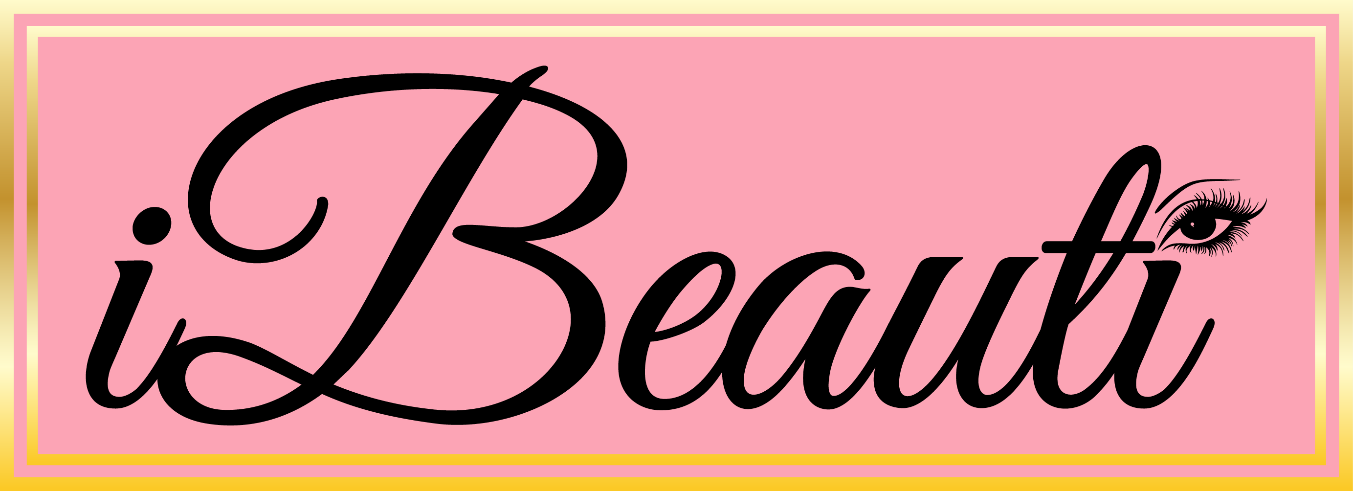                                        Aftercare InstructionsDo not let any water, lotion, soap, or makeup touch your eyebrow area during the first 7 days after procedure.Do not pick or rub eyebrow area. The treated area will start to peel during days 3-5. Peeling is normal during the healing process.Keep hair away from your face.No swimming or exercising for 10 days after procedure.Avoid putting finger over brows for at least 7 days after treatment, as this could cause an infection.Apply healing ointment (AQUAPHOR) on day 7 for 5 days at night; use a thin layer only. Avoid Petroleum Jelly or Vaseline as it could cause a reaction and block skin from breathing.No sun beds, tanning, make up or anti-aging creams on the brow area for at least 10 days.Entire healing process will take from 4 to 6 weeks depending on your body regeneration, age, immune system and lifestyle.